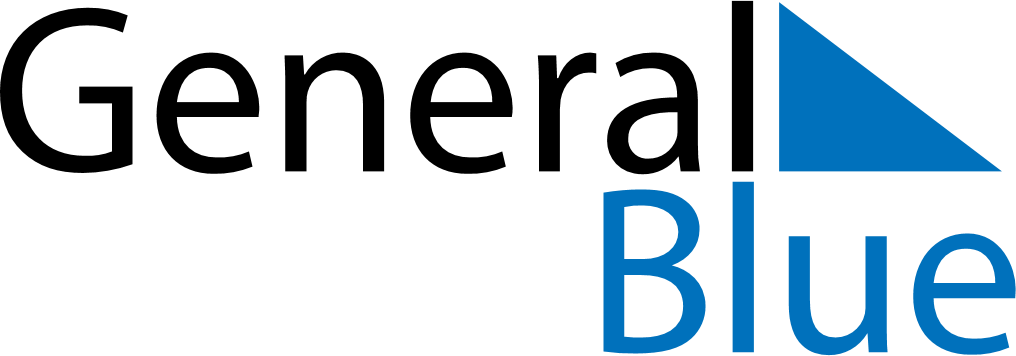 November 2028November 2028November 2028November 2028November 2028November 2028CanadaCanadaCanadaCanadaCanadaCanadaSundayMondayTuesdayWednesdayThursdayFridaySaturday1234567891011Remembrance Day12131415161718192021222324252627282930NOTES